Special Educational Need and Disabilities (SEND) Information Report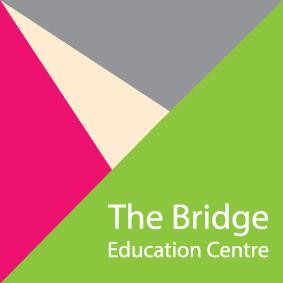 This document has been created to provide parents with information about the SEND provision in place at The Bridge Education Centre. The report will be reviewed annually.Review date : September 2024SENCO Mr Brett Milburn . Contact details b.milburn@bec.hants.sch.uk tel 02382 515 567This document has been produced under the requirements of the SEN Information Regulations, under section 69 (3)(a) of The children and Families Act 2014, and the development of the Hampshire Local Offer.What kind of SEND is provided by The Bridge Education Centre?How does The Bridge Education Centre help my child with special needs?My child is struggling but has never been diagnosed?My child has SEND and is leaving The Bridge Education Centre to move to another schoolMy child is leaving The Bridge Education Centre to move on to College, post 16.My child is on the SEND register at their mainstream school.My child has access to Outside Agencies.My child has SEND. How can I get involved in school?How accessible is The Bridge Education Centre?Where can I find out further information about services for my child?